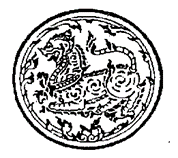         ภ.ป.1        แบบแสดงรายการภาษีป้ายประจำ พ.ศ. ............................................                                                                                ชื่อเจ้าของป้าย………………………………..……………ชื่อสถานที่ประกอบการค้าหรือกิจการอื่น……………...………………...……..……….  เลขที่………………………..….…ตรอก, ซอย..................................ถนน.......................หมู่ที่……….....ตำบล.....................................อำเภอ.................................จังหวัด.........................................รหัสไปรษณีย์..........................โทรศัพท์………………………….……..ขอยื่นแบบแสดงรายการภาษีป้ายต่อพนักงานเจ้าหน้าที่   ณ องค์การบริหารตำบลจำป่าหวาย     ตามรายการต่อไปนี้ข้าพเจ้าขอรับรองว่ารายการที่แจ้งไว้ ในแบบนี้ถูกต้องและครบถ้วนตามความจริงทุกประการวันที่………..….เดือน…..................…………พ.ศ.…................…            ลงชื่อ.....................................................เจ้าของป้าย/ผู้รับมอบอำนาจ(                                         ) รายงานการประเมินป้ายได้ทำการประเมินภาษีป้ายตามรายการที่ปรากฏในแบบแสดงรายการภาษีป้ายรายนี้แล้ว เจ้าของป้ายจะต้องเสียภาษีดังนี้ค่าภาษีป้ายตามแบบแสดงรายการภาษีป้าย                                                       เป็นเงิน...............บาท...........สตางค์ค่าเพิ่มภาษีป้ายตามมาตรา 25 (1) (ไม่ยื่นแบบแสดงรายการภาษีป้ายภายในเวลาที่กำหนด)ร้อยละ เป็นเงิน...............บาท..........สตางค์                                                                                           รวมเป็นเงินทั้งสิ้นเป็นเงิน...............บาท..........สตางค์                                                                                        ลงชื่อ……..………….………………..พนักงานเจ้าหน้าที่                                                                             (นายอิสสระ  ธีรธรรมปัญญา)                                                                                            วันที่..............เดือน........................พ.ศ...............คำขอชำระภาษีข้าพเจ้าได้ทราบการประเมินภาษีป้ายข้างต้นแล้ว  ขอชำระภาษีป้ายให้เสร็จไปพร้อมนี้                                                                            ลงชื่อ…………………………….……………..ผู้ชำระภาษีป้าย                                                                (....................................................)                                                                   วัน............เดือน........................พ.ศ................รายการรับชำระภาษีป้ายได้รับเงินภาษีป้าย....................บาท............สตางค์ ตั้งแต่วันที่.....................................ใบเสร็จเล่มที่...............เลขที่.....................                                                       	    	    ลงชื่อ………………….………………………..พนักงานเจ้าหน้าที่                                                              (  นางกรรณิกา แก้วบุญเรือง    )                                                              วัน..............เดือน......................พ.ศ................บันทึกเพิ่มเติม………………………………………………………………………………………………………………………………………………………………………………………………………………………………………………………………………………………………………………………………………………………………           					  	  ลงชื่อ…………………………..…………..พนักงานเจ้าหน้าที่                                                            (นางกรรณิกา  แก้วบุญเรือง)1ประเภทป้าย2ขนาดป้าย  ซ.ม.2ขนาดป้าย  ซ.ม.3เนื้อที่ป้ายตารางซ.ม.4จำนวนป้าย5ข้อความหรือภาพหรือเครื่องหมายที่ปรากฎในป้ายโดยย่อ6สถานที่ติดตั้งป้ายและวันติดตั้งหมายเหตุ1ประเภทป้ายกว้างยาว3เนื้อที่ป้ายตารางซ.ม.4จำนวนป้าย5ข้อความหรือภาพหรือเครื่องหมายที่ปรากฎในป้ายโดยย่อ6สถานที่ติดตั้งป้ายและวันติดตั้งหมายเหตุ